學生課業示例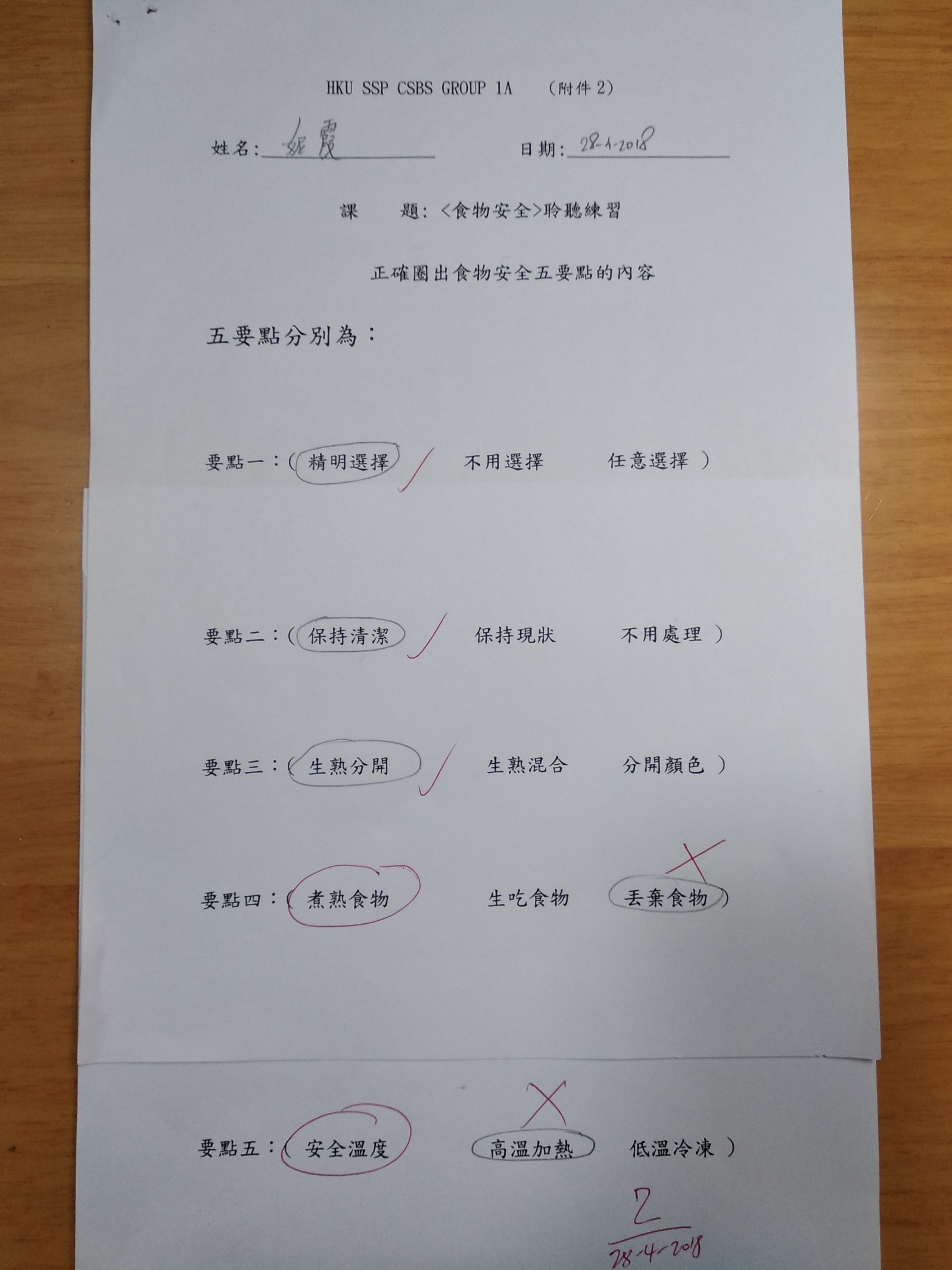 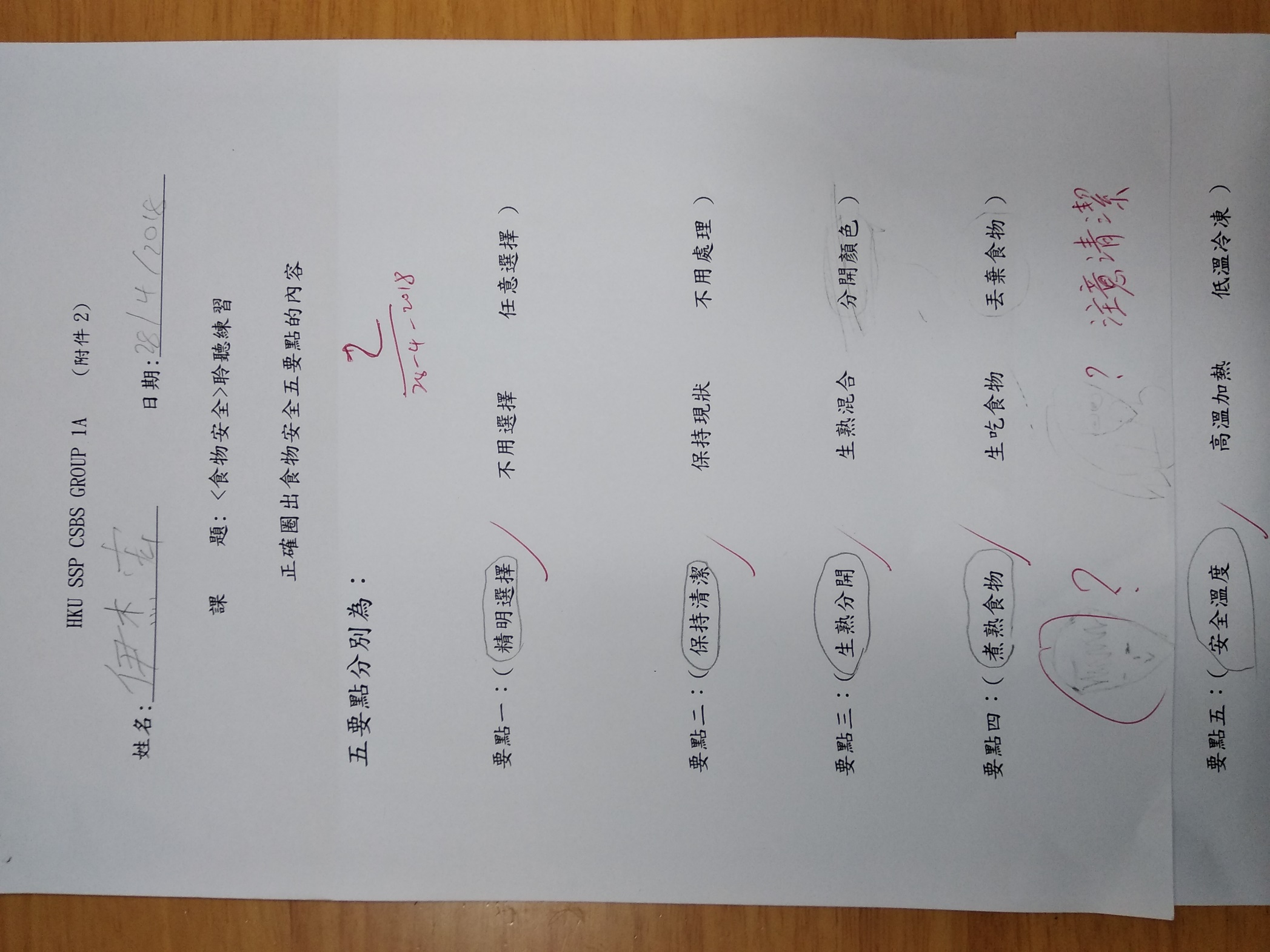 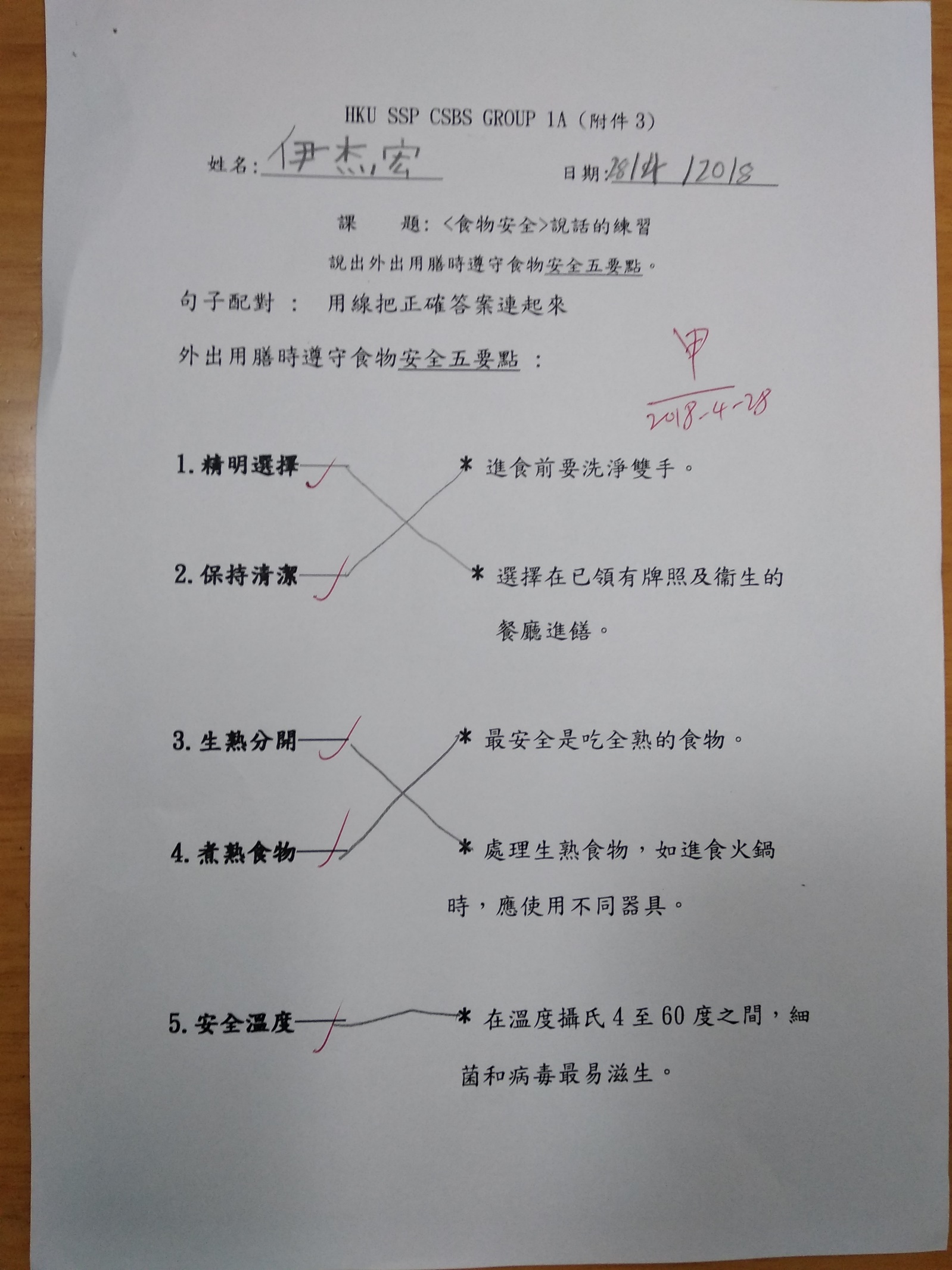 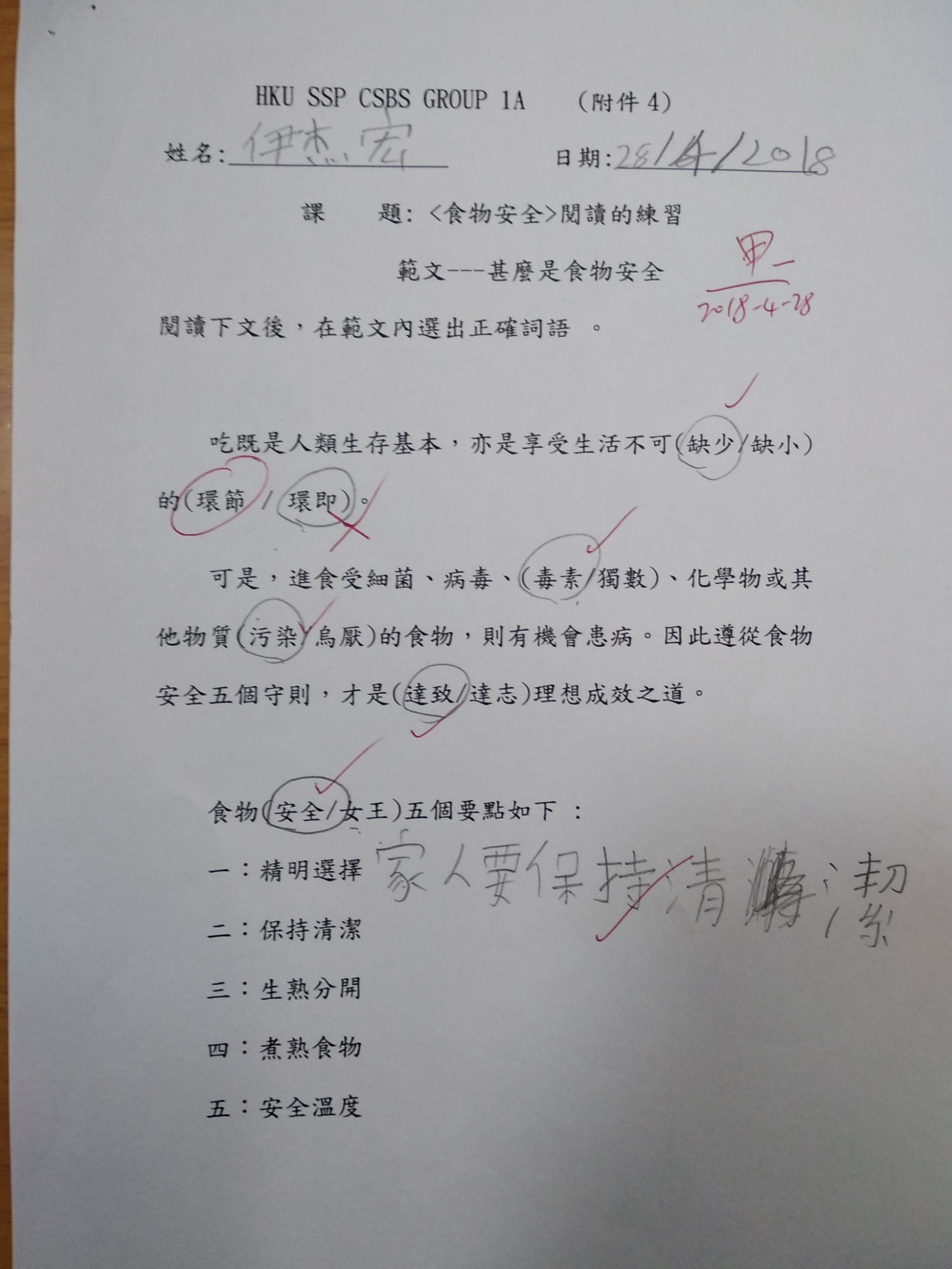 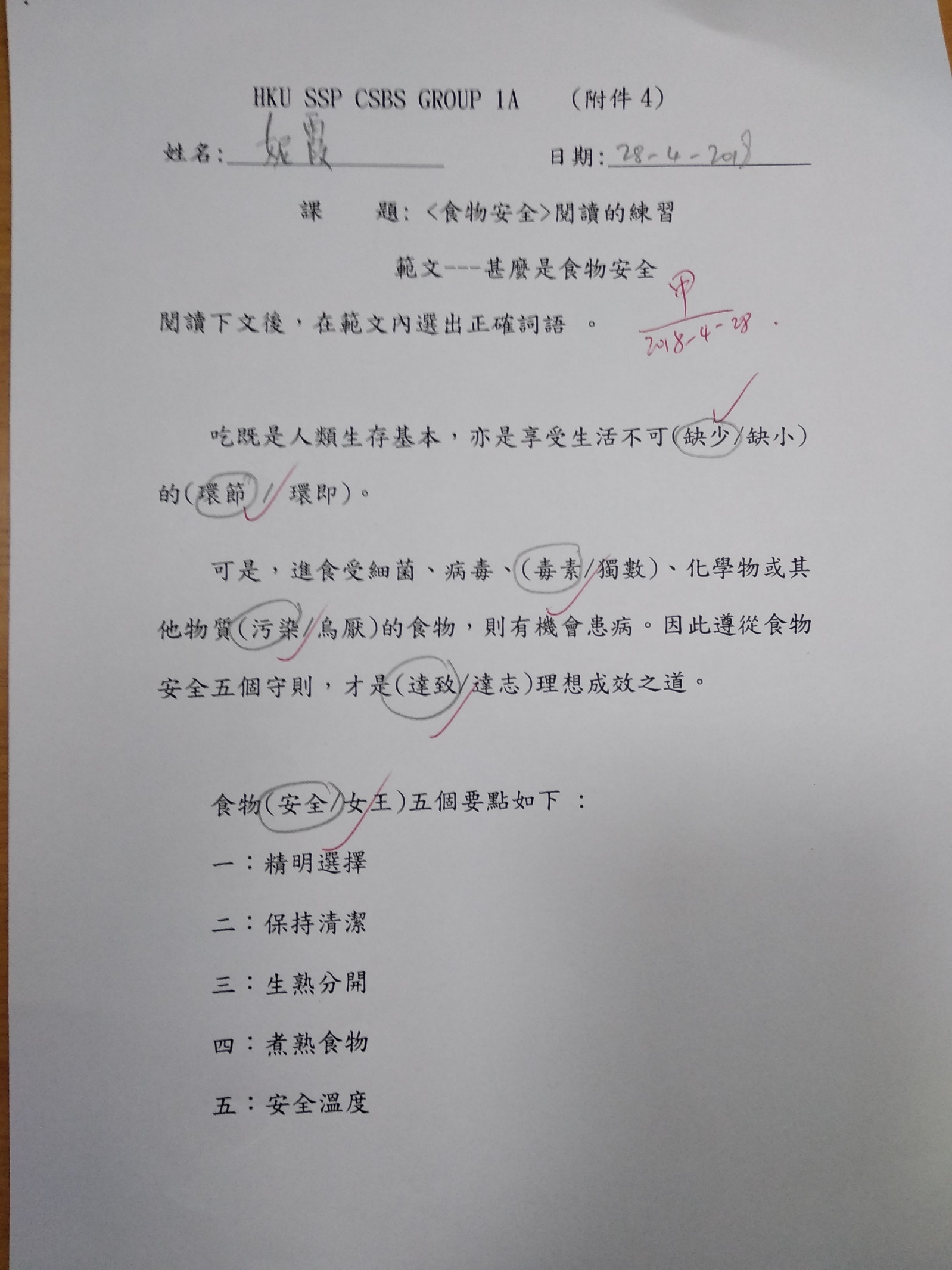 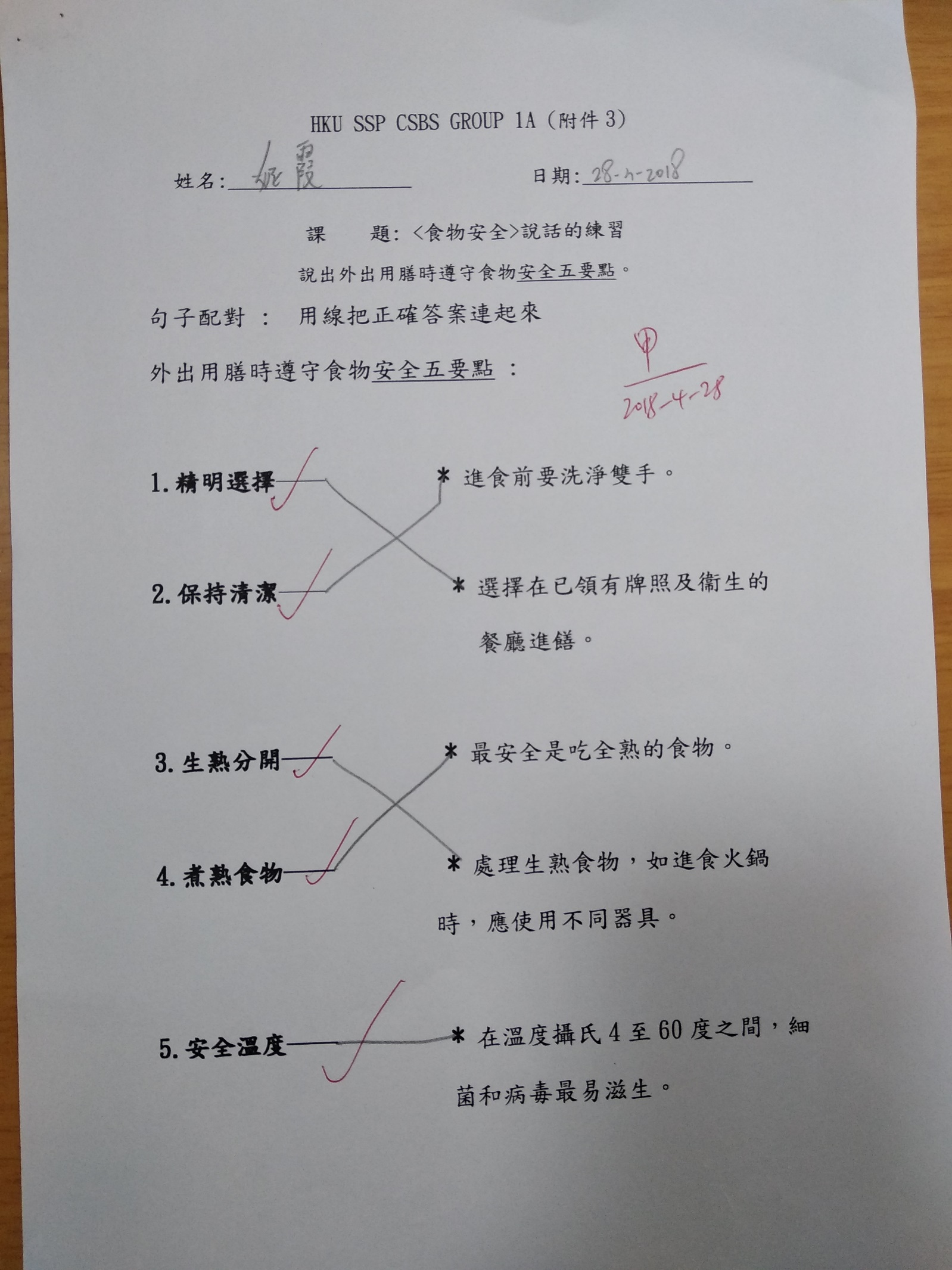 